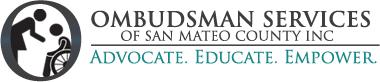 OMBUDDY VOLUNTEER PROGRAMThank you for your interest in the OMBUDDY Volunteer Program of Ombudsman Services of San Mateo County. Please complete this form by providing your contact information and areas where you wish to contribute your volunteer services. Please return the form to mitchreitman@ossmc.org.Name_________________________ Email_____________________Address_________________________________________________ City_________________________  State____  Zip_______________Phone Numbers: Home_________________  Cell_________________Number of volunteer hours willing to contribute per month to OSSMC______I am interested in the following volunteer tasks:___Flower pick up, arrangements, and/or delivery to residential facilities (in conjunction with Random Acts of Flowers.)___ Event Planning__Gala Event Planning Committee  __Sponsor solicitation      __Arrangements   __Decorations    __ Silent/Live Auction item procurement      __Other___ Speaker’s Bureau___ Tabling at Community Events___ Social Media posting___ Marketing___ Serving on the External Affairs Committee (Overall Development/Mktg).___ Other (Please specify)___________________________________